Name ________________ 12th February 2021LO Can I identify people who are special to me?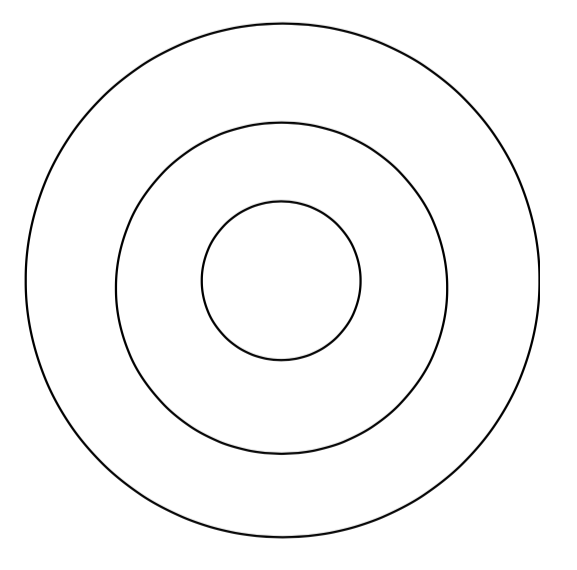 